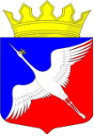 РОССИЙСКАЯ ФЕДЕРАЦИЯРЕСПУБЛИКА  КАРЕЛИЯАДМИНИСТРАЦИЯ ЛАХДЕНПОХСКОГО  МУНИЦИПАЛЬНОГО РАЙОНАП О С Т А Н О В Л Е Н И Е06 августа 2021   							                               № 638Об отклонении проекта межевания части территории кадастрового квартала 10:12:0012103 элемент планировочной структуры: территория под многоквартирным жилым домом, расположенным по адресу Республика Карелия, Лахденпохский муниципальный район, Лахденпохское городское поселение, г.Лахденпохья, Ленинградское шоссе, д.67-аВ соответствии с Градостроительным кодексом Российской Федерации, на основании протокола публичных слушаний по рассмотрению проекта межевания части территории кадастрового квартала 10:12:0012103 элемент планировочной структуры: территория под многоквартирным жилым домом, расположенным по адресу Республика Карелия, Лахденпохский муниципальный район, Лахденпохское городское поселение, г.Лахденпохья, Ленинградское шоссе, д.67-а от 05.08.2021 года, с учетом заключения о результатах публичных слушаний от 05.08.2021 года Администрация Лахденпохского муниципального района ПОСТАНОВЛЯЕТ:1. Отклонить проект межевания части территории кадастрового квартала 10:12:0012103 элемент планировочной структуры: территория под многоквартирным жилым домом, расположенным по адресу Республика Карелия, Лахденпохский муниципальный район, Лахденпохское городское поселение, г.Лахденпохья, Ленинградское шоссе, д.67-а, и направить его на доработку разработчику - ООО «Земля Плюс», с учетом замечаний и предложений, указанных в заключении о результатах публичных слушаниях от 05.08.2021 года. 2. Опубликовать настоящее постановление в газете «Вести Приладожья» и разместить на официальном сайте Лахденпохского городского поселения в сети Интернет.3. Контроль за выполнением настоящего постановления возложить на и.о. начальника отдела строительства и земельных отношений Администрации Лахденпохского муниципального района Ленчикову Л.В.Глава Администрации Лахденпохскогомуниципального района                                                                       О.В. БолговРазослать: дело – 1 экз., отдел строительства и земельных отношений – 2 экз.